Relatório Cumprimento do objeto 1 -18O Centro Social Infantil Pequeno príncipe atendeu 102 crianças no período integral. Proporcionou  a  comunidade escolar que pertence á classe de risco e vulnerabilidade social da Vilas Barraginha, Aparecida e da Regional Industrial, a inserção e intervenção social um ensino qualificado e promovendo á conquista de educação, cidadania e bem estar. As atividades desenvolvidas no período 01/03/2018 a 10/05/2018 foram ações diversificadas como características e objetivos, realizadas em situações e mediadas com o educador, tais como; higienização das crianças. A alimentação, roda de conversa, desenvolvimento de projetos como a horta entre outros. Dentro foi  trabalhado  a socialização, o cuidar , a importância dos alimentos e a importância  da agua para o mesmo. Também foram desenvolvidas atividades pedagógica e culturais dentro das salas como: data comemorativas 19 de abril, o dia do índio, a utilização da folha de papel. Trabalhou – se coordenação motora e psicomotora , apresentação das letras , escritas das mesmas  nas turmas de primeiro e segundo período. Sendo varias habilidades  desenvolvidos como ética , moral e valores, dentro deste contexto  desenvolvemos  brincadeiras  lúdicas , tais como: dinâmicas de grupos , rodas de conversa, mediação e discussão de conflitos     Quanto aos recursos  aplicados  no objetos- educação infantil foi liberado de acordo com as regras da instituição Centro Social e Educacional Pequeno Príncipe, oferecendo material pedagógico permanente e recursos  de infraestrutura para dar suporte á aplicação do objeto/projeto. Á Equipe, foi oferecida a formação continuada para atuar no0 projeto com qualidade. Os profissionais  da educação cumpriram com as obrigações  realizando o planejamento e participando de reuniões pedagógicas mensais . A coordenação  supervisionou e analisou  trabalho da equipe, dando apoio e oferecendo estratégias metodológicas  para melhor ensino aprendizagem dos alunos. Como resultado, este projeto, se propôs a esta estabelecer as bases de ensino de qualidade para as crianças  da educação infantil, conforme o zoneamento escolar. Segue em abaixo fotos para comprovante o cumprimento do objeto. 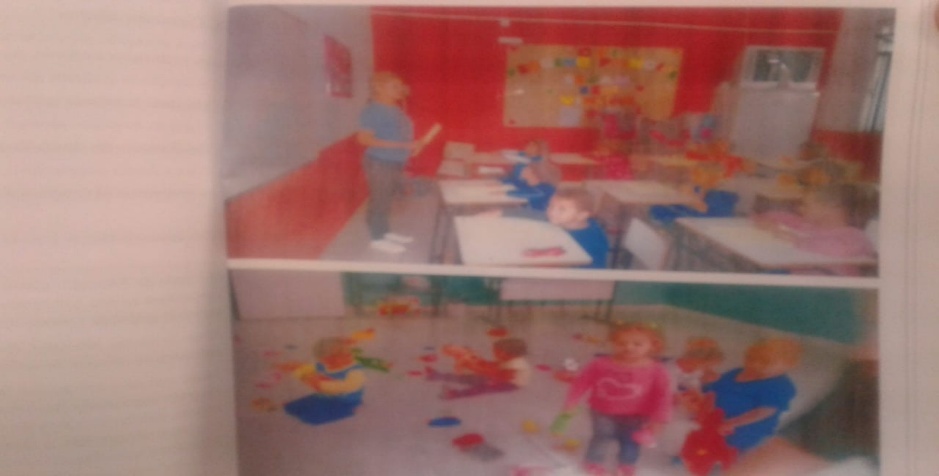 